ROTINA SEMANAL DO TRABALHO PEDAGÓGICO - Atividades Remotas - Data: 14/06 a 18/06 de 2021Turma: Etapa 2-B ** Prof.ª SUZANA ***  PRÉ-ESCOLA “Farid Salomão”Obs: Não se esqueçam de registrar as atividades com fotos ou vídeos e enviar para a professora.Serão postados vídeos e ou áudios explicativos conforme as atividades propostas.SEGUNDA-FEIRATERÇA-FEIRAQUARTA-FEIRAQUINTA-FEIRASEXTA-FEIRA- VÍDEO: O MUNDINHOhttps://www.youtube.com/watch?v=bjceejnXltIO link do vídeo será enviado também no grupo.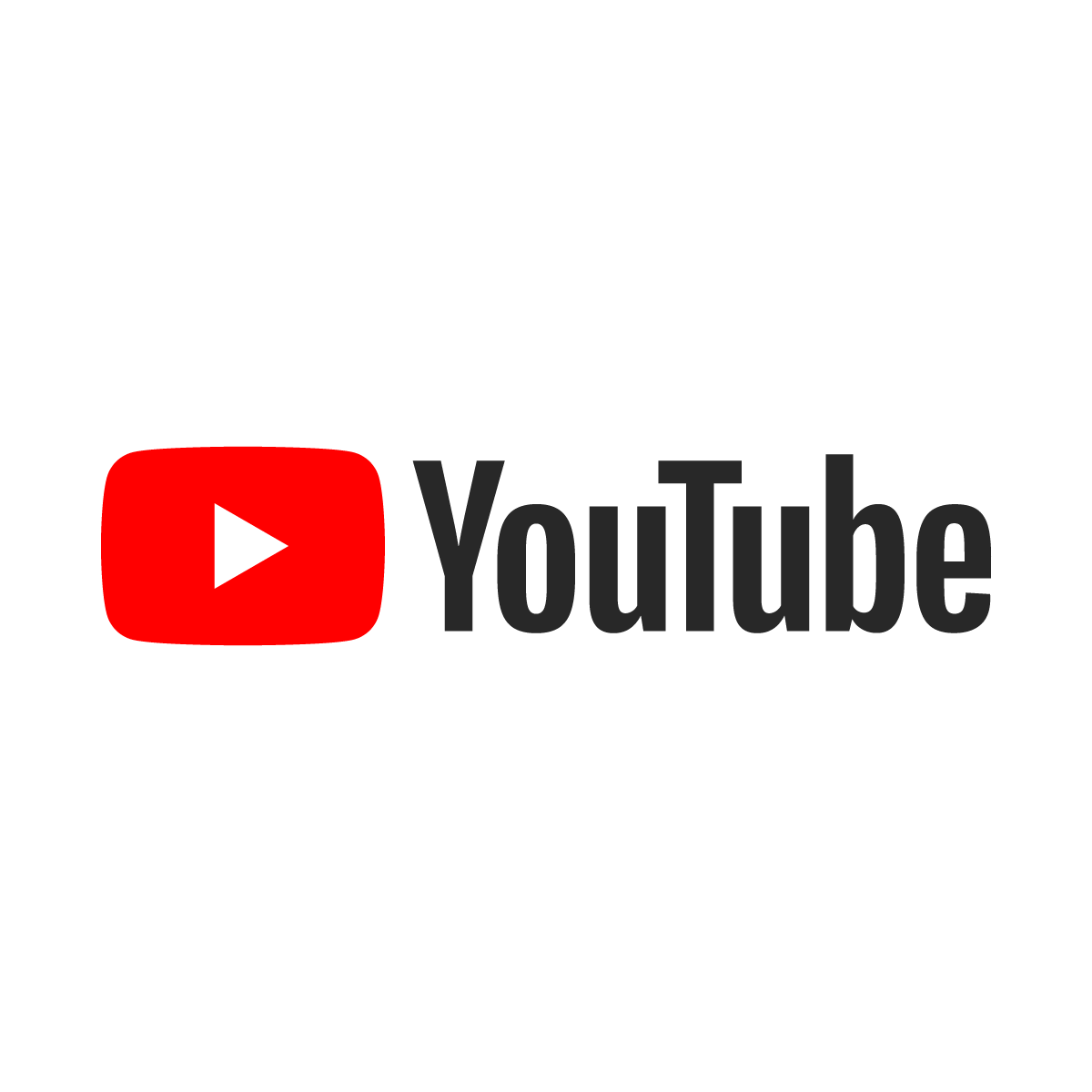 - ATIVIDADE DA APOSTILA - PÁGINA 1- Completar o calendário de junho e responder sobre as datas.Aula de ED. FÍSICA (Prof.ª Gleysse)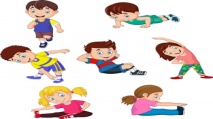 - VÍDEO CONTAÇÃO: MAMÃE NATUREZAhttps://www.youtube.com/https://www.youtube.com/watch?v=wvEhVTPlPYY O link do vídeo será enviado também no grupo.- ATIVIDADE DA APOSTILA - PÁGINA 2- Identificar o ambiente saudável para se viver e colorir;- Ajudar as crianças a jogarem o lixo no lixo.- BRINCADEIRA: O QUE ESTÁ DIFERENTE?- Colocar diversos objetos enfileirados para a criança observar. Pedir para que a criança feche os olhos e retirar um dos objetos. Pedir para que a criança observe novamente e identifique o que mudou;- Pode-se usar objetos semelhantes no formato ou na cor para dificultar;- Pode-se fazer uma aposta com outros membros da famíliaAula de ARTE(Prof. Juliano)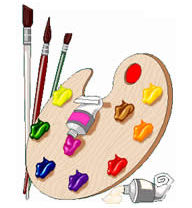 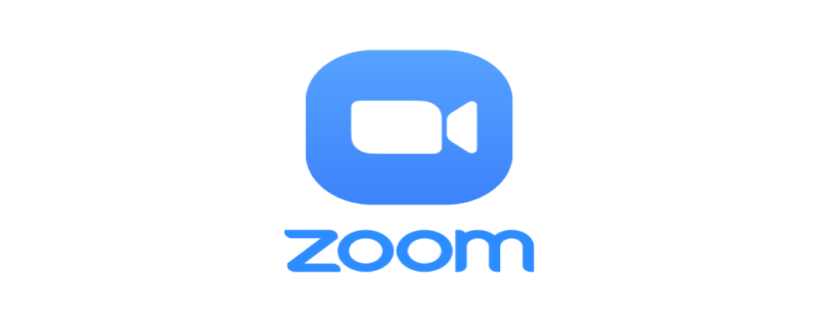 Aula on-line App ZOOM(A professora irá enviar o link no grupo para participarem da aula).- VÍDEO MUSICAL: NEM TUDO QUE SOBRA É LIXOhttps://www.youtube.com/watch?v=rUeaT5eqCygO link do vídeo será enviado também no grupo.- ATIVIDADE DA APOSTILA- PÁGINA 3- Contar e registrar o lixo recolhido;- Identificar quem recolheu o que por rima.- ESTUDEM A TABELA COM O ALFABETO ACOMPANHANDO O VÍDEO “AS LETRAS FALAM”.https://youtu.be/pBsfpU9zWNI- VÍDEO: UMA COISA VIRA OUTRAhttps://www.youtube.com/watch?v=39sgC8qvYFkO link do vídeo será enviado também no grupo- ATIVIDADE DA APOSTILA- PÁGINA 4- Resolver as situações problemas- Pensar e ilustrar situações que colaboram para a preservação do meio ambiente- BRINCADEIRA: - Repetir a brincadeira sugerida na terça-feira.Aula de MÚSICA (Prof. Juliano)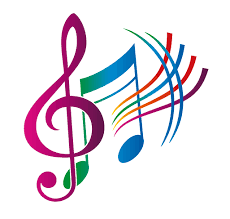 - VÍDEO: UM PLANO PARA SALVAR O PLANETAhttps://www.youtube.com/watch?v=dCOOWSbe6IgO link do vídeo será enviado também no grupo.- ATIVIDADE DA APOSTILA- PÁGINA 5- Criar um desenho utilizando folhas recolhidas do meio ambiente.- DIA DO BRINQUEDO LIVRE:- Deixe seu filho(a) escolher um brinquedo para brincar à vontade por um tempinho, explorando-o livremente. Se possível, brinque com ele. Essa interação é fundamental.